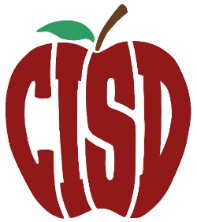 VENDOR NAME:_________________________________________________________       	MAILING ADDRESS (Checks will be mailed to):_______________________________________________________                            _______________________________________________________ACCOUNT RECEIVABLESCONTACT NAME:    ______________________________________             DIRECT LINE/EXTENSION: ________________________________EMAIL ADDRESS:________________________________________PHONE#:_______________________________________________         FAX:__________________________________________________Please include the vendor's W-9 with the New Vendor Request Form and email both to the Purchasing Department.Once the Vendor is set up in Skyward, a confirmation email will be sent.CISD New Vendor Request FormCISD New Vendor Request FormCISD New Vendor Request FormCISD New Vendor Request FormCISD New Vendor Request Form